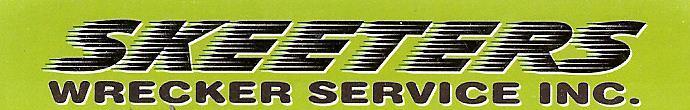 Customer Setup ApplicationGeneral InformationCompany Name:  ____________________________________________Billing Address: ________________________________________________________________________City: ____________________ State: ____________  Zip Code: ____________Phone Number:  ______________________________ Fax Number: ______________________________Main Contact Name: _________________________________  Phone Number: _______________________ Email Address:  ___________________________________Accounts Payable Contact Name: _______________________________Phone Number: _________________________ Email Address: __________________________________Purchase Orders Required:  Yes______ No ______ Your process to provide us a PO# (If applicable) : __________________________________________________________________________________________________________________________________Preferred Method to Receive a copy of your invoice: Email: ______ Fax ______Email / Fax # : _____________________________________________Preferred Payment Method:  Check ______ Credit Card* _______ ACH** ______ Charge*** _______* If Credit Card is preferred please complete Credit Card Authorization Agreement** If ACH is preferred please provide us with a copy of your ACH Agreement for Payment*** If Charge preferred please complete Charge Account Credit References - Terms 30 daysAuthorized Signature: _______________________________ Date: _________________________23356 US HWY 377, Whitesboro, TX 76273Dispatch: 972-353-4720 Office: 940-665-0112 Fax: 940-665-0250April@Skeeterswreckerservice.com